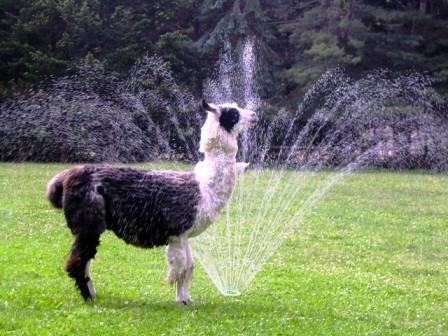 LANA Board of Directors MeetingAugust 9, 2018MinutesPresent:  Jana Kane, Michelle Kutzler,  Chene Mogler, Kathy Nichols, Joy Pedroni, Dolly Peters,  and  Susan RichAbsent:  Cathy SpaldingTO DO LIST:Sue:  prepare the agenda for the September LANA meeting prior to departing the stateMichelle:  take the minutes during the Sept. meetingSue:  send an eBlast to Joy regarding open board slotsSue:  check the bylaws regarding the collection of voteJoy:  send an eBlast out to LANA members recruiting board membersJoy, Chene and Michelle:  submit a candidate statement to LANAinfo@gmail.com by November 1 if interested in staying on the Board of DirectorsMichelle:  write an article on berserk male syndrome and a President’s Message for the newsletterSue:  write articles re the youth at State Fair:  being interviewed and the LANA AwardChene: reach out to Arleen about her trailerJoy:  talk to Ray about taking pictures of the trailerReview of the agendaMichelle Kutzler called the meeting to order at 7:04 PM.  There were no requested changes to the agenda.TO DO LIST:Sue:  prepare the agenda for the September LANA meeting prior to departing the stateMichelle:  take the minutes during the Sept. meetingSue:  send an eBlast to Joy regarding open board slotsSue:  check the bylaws regarding the collection of voteJoy:  send an eBlast out to LANA members recruiting board membersJoy, Chene and Michelle:  submit a candidate statement to LANAinfo@gmail.com by November 1 if interested in staying on the Board of DirectorsMichelle:  write an article on berserk male syndrome and a President’s Message for the newsletterSue:  write articles re the youth at State Fair:  being interviewed and the LANA AwardChene: reach out to Arleen about her trailerJoy:  talk to Ray about taking pictures of the trailerPast meeting minutes Approval of July 12, 2018 minutes:  Joy moved to accept the minutes as written, and Chene seconded the motion.  The minutes were unanimously approved.  TO DO LIST:Sue:  prepare the agenda for the September LANA meeting prior to departing the stateMichelle:  take the minutes during the Sept. meetingSue:  send an eBlast to Joy regarding open board slotsSue:  check the bylaws regarding the collection of voteJoy:  send an eBlast out to LANA members recruiting board membersJoy, Chene and Michelle:  submit a candidate statement to LANAinfo@gmail.com by November 1 if interested in staying on the Board of DirectorsMichelle:  write an article on berserk male syndrome and a President’s Message for the newsletterSue:  write articles re the youth at State Fair:  being interviewed and the LANA AwardChene: reach out to Arleen about her trailerJoy:  talk to Ray about taking pictures of the trailerTreasurer’s ReportFinancial updates/reports:  Joy reported on the “basics” of the budgets:LANA Lifeline account balance: $ 10,714.92 and there has been no activity for quite some time.General Fund Balance:   $4, 749.13  and Joy has made all deposits.  The only ongoing expenses to date are for storage rental.Board action:  Chene moved to accept the Treasurer’s report and Sue seconded the motion.  The motion carried unanimously.TO DO LIST:Sue:  prepare the agenda for the September LANA meeting prior to departing the stateMichelle:  take the minutes during the Sept. meetingSue:  send an eBlast to Joy regarding open board slotsSue:  check the bylaws regarding the collection of voteJoy:  send an eBlast out to LANA members recruiting board membersJoy, Chene and Michelle:  submit a candidate statement to LANAinfo@gmail.com by November 1 if interested in staying on the Board of DirectorsMichelle:  write an article on berserk male syndrome and a President’s Message for the newsletterSue:  write articles re the youth at State Fair:  being interviewed and the LANA AwardChene: reach out to Arleen about her trailerJoy:  talk to Ray about taking pictures of the trailerSecretary’s ReportUpdate on written and email communications: Sue reported that she has not sent out any written communication since the last meeting.  She reported that she will need someone to take minutes for the next meeting as she is unable to attend.  Michelle volunteered.   Sue will prepare the agenda, and Board members may change the agenda as part of the standing agenda protocol.  TO DO LIST:Sue:  prepare the agenda for the September LANA meeting prior to departing the stateMichelle:  take the minutes during the Sept. meetingSue:  send an eBlast to Joy regarding open board slotsSue:  check the bylaws regarding the collection of voteJoy:  send an eBlast out to LANA members recruiting board membersJoy, Chene and Michelle:  submit a candidate statement to LANAinfo@gmail.com by November 1 if interested in staying on the Board of DirectorsMichelle:  write an article on berserk male syndrome and a President’s Message for the newsletterSue:  write articles re the youth at State Fair:  being interviewed and the LANA AwardChene: reach out to Arleen about her trailerJoy:  talk to Ray about taking pictures of the trailerOfficer TermsExpiring Board member terms:  Chene, Michelle and Joy’s Board member terms will be expiring. Additionally, there is an unfilled position.   In order to recruit new Board members, Sue will write a blast for Joy to send out requesting that interested parties submit a statement of candidacy, or letter of interest.  For the three current members, there will be three three-year terms, and the vacant position is for a two- year term. Board decision:  establish Nov. 1 as a deadline for candidate statement to be emailed to LANAinfo@gmail.com.  Joy can report the outcome during the Nov. 8th meeting.  The voting period will be from Nov. 15 – Nov. 30th.  Sue will check the bylaws to find out if we have to use a non-board member to collect votes. TO DO LIST:Sue:  prepare the agenda for the September LANA meeting prior to departing the stateMichelle:  take the minutes during the Sept. meetingSue:  send an eBlast to Joy regarding open board slotsSue:  check the bylaws regarding the collection of voteJoy:  send an eBlast out to LANA members recruiting board membersJoy, Chene and Michelle:  submit a candidate statement to LANAinfo@gmail.com by November 1 if interested in staying on the Board of DirectorsMichelle:  write an article on berserk male syndrome and a President’s Message for the newsletterSue:  write articles re the youth at State Fair:  being interviewed and the LANA AwardChene: reach out to Arleen about her trailerJoy:  talk to Ray about taking pictures of the trailerDiscussion re LANA Awards:  There was discussion about the awards and the Board got an early start on the process.  A nomination came forward for the Lifetime Achievement Award.  The nomination was moved by Susan Rich and seconded by Dolly Peters.  The motion carried unanimously.  A possible nomination for the Youth Follow Me Award was discussed.  Discussion about that award and the individual will be at the next meeting; perhaps this award will go unfilled for this year, and the individual can be considered for the next year.  An individual was discussed for the Adult Follow Me award.  Newsletter :  Michelle owes Kathy an article regarding berserk male syndrome, and Kathy requested a President’s Message.  Sharon is working on an article.  Kathy hopes to get a newsletter out mid-September, no later.  Perhaps Sue can have something about placing llamas at the school.  Sue can include an article about the kids being interviewed at State Fair and the LANA medallion.  Newsletter :  Michelle owes Kathy an article regarding berserk male syndrome, and Kathy requested a President’s Message.  Sharon is working on an article.  Kathy hopes to get a newsletter out mid-September, no later.  Perhaps Sue can have something about placing llamas at the school.  Sue can include an article about the kids being interviewed at State Fair and the LANA medallion.  Trailer/ Shed Update:  Discussion ensued about whether the contents of the storage locker would fit into the 14’ trailer discussed at a previous meeting.  The speculation is that it might but it would be tight.  Chene will measure his trailer to help ascertain if it will fit.  Joy indicated that Arleen would be coming to Hot August Nights.   Sue will text Chene with Arleen’s phone number.  He will call and arrange a time to go look at it.  Joy will communicate with Ray who is picking her up and ask him to look it over and take a few photos.Trailer/ Shed Update:  Discussion ensued about whether the contents of the storage locker would fit into the 14’ trailer discussed at a previous meeting.  The speculation is that it might but it would be tight.  Chene will measure his trailer to help ascertain if it will fit.  Joy indicated that Arleen would be coming to Hot August Nights.   Sue will text Chene with Arleen’s phone number.  He will call and arrange a time to go look at it.  Joy will communicate with Ray who is picking her up and ask him to look it over and take a few photos.LANA Versatility Award at Nationals:ALSA’s response to possibility of last year of Versatility:  Joy has not heard back from the ALSA Board.  The ALSA Board is in transition right now.  It was decided that for this year, it is not required to qualify.  This might be in our favor if there are more in attendance.  This might not if the “usual suspects” don’t show up.  Joy asked for an eBlast from ALSA.  This might preclude anyone attending regionals if they don’t have to qualify.  Obviously, Nationals is in need of greater numbers. This is LANA 10th year with the Versatility Award.  Kathy will be there and already has her plane ticket.  We were reminded that Chene would be making three: male, female, and non breeder awards.  Joy will order the ribbons.LANA Versatility Award at Nationals:ALSA’s response to possibility of last year of Versatility:  Joy has not heard back from the ALSA Board.  The ALSA Board is in transition right now.  It was decided that for this year, it is not required to qualify.  This might be in our favor if there are more in attendance.  This might not if the “usual suspects” don’t show up.  Joy asked for an eBlast from ALSA.  This might preclude anyone attending regionals if they don’t have to qualify.  Obviously, Nationals is in need of greater numbers. This is LANA 10th year with the Versatility Award.  Kathy will be there and already has her plane ticket.  We were reminded that Chene would be making three: male, female, and non breeder awards.  Joy will order the ribbons.Evacuation Preparedness for camelids:  Joy indicated that there is so much evacuation activity right now, the expert is unavailable for any kind of a webinar.  This discussion was postponed.  Evacuation Preparedness for camelids:  Joy indicated that there is so much evacuation activity right now, the expert is unavailable for any kind of a webinar.  This discussion was postponed.  Crockpot Competition at Hobo – Friday night:  This idea is reminiscent of the old pack cook off at Quincy as part of the LANA Expo.  The idea is:  You buy tickets to taste, and then vote.  Chene is ok with the idea but he won’t be able to participate as he is setting up the obstacles.  Michelle can work on advertising, and maybe get some sponsors, but she likely won’t be able to be there.  Kathy suggested we that we talk to those who usually come.  Joy will send Sue the names and email addresses of those who typically attend, and Sue will create a survey and send it out.  Bring?  Participate?  Vote?  Arriving on Friday night? There was concern about hitting up participants too much:  we have the silent auction, the Saturday dinner, and dessert auction.  Would this be an alternative to the Saturday night dinner?  Or perhaps for the Anniversary Show, if we resume with that show.    We could call it a “crock-luck.”  A chili contest?  The Board shifted to considering this for the Party ShowCrockpot Competition at Hobo – Friday night:  This idea is reminiscent of the old pack cook off at Quincy as part of the LANA Expo.  The idea is:  You buy tickets to taste, and then vote.  Chene is ok with the idea but he won’t be able to participate as he is setting up the obstacles.  Michelle can work on advertising, and maybe get some sponsors, but she likely won’t be able to be there.  Kathy suggested we that we talk to those who usually come.  Joy will send Sue the names and email addresses of those who typically attend, and Sue will create a survey and send it out.  Bring?  Participate?  Vote?  Arriving on Friday night? There was concern about hitting up participants too much:  we have the silent auction, the Saturday dinner, and dessert auction.  Would this be an alternative to the Saturday night dinner?  Or perhaps for the Anniversary Show, if we resume with that show.    We could call it a “crock-luck.”  A chili contest?  The Board shifted to considering this for the Party ShowUnfinished/Pending  Business: Holding for a later discussion:Future fall/winter events discussionAlternatives to the Sly Park locationEvacuation PreparationUnfinished/Pending  Business: Holding for a later discussion:Future fall/winter events discussionAlternatives to the Sly Park locationEvacuation PreparationRequest for agenda items for next meetingDiscussion on clarification between Follow Me Adult vs Hum DingerElection of Board updateContinued discussion of nominees for the awardsTrailer updateParty ShowYouth Writing Contest – how to promote participation?If anyone has additional items, let Michelle know at the top end of the next meeting.Request for agenda items for next meetingDiscussion on clarification between Follow Me Adult vs Hum DingerElection of Board updateContinued discussion of nominees for the awardsTrailer updateParty ShowYouth Writing Contest – how to promote participation?If anyone has additional items, let Michelle know at the top end of the next meeting.Date for next conference call meeting:     Second Thursday of the month       Next Board Meeting:  Sept. 13 (Sue is absent),        Calendar for the rest of the year:  Oct. 11 (Sue is absent), Nov. 8, Dec. 13, Jan. 10,        Feb. 14th (Valentine’s Day! – gotta change that!), March 14, April 11, May 9, June 13Date for next conference call meeting:     Second Thursday of the month       Next Board Meeting:  Sept. 13 (Sue is absent),        Calendar for the rest of the year:  Oct. 11 (Sue is absent), Nov. 8, Dec. 13, Jan. 10,        Feb. 14th (Valentine’s Day! – gotta change that!), March 14, April 11, May 9, June 13Chene moved to adjourn the meeting and Dolly seconded the motion.  The motion passed unanimously, and the meeting was adjourned at 8:25 PMChene moved to adjourn the meeting and Dolly seconded the motion.  The motion passed unanimously, and the meeting was adjourned at 8:25 PM